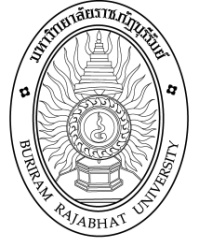 รายละเอียดของรายวิชา หมวดที่  1  ข้อมูลโดยทั่วไปหมวดที่  2  จุดมุ่งหมายละวัตถุประสงค์หมวดที่  3  ลักษณะและการดำเนินการหมวดที่ 4 การพัฒนาการเรียนรู้ของนักศึกษาหมวดที่  5  แผนการสอนและการประเมินผลหมวดที่  6  ทรัพยากรการเรียนการสอนหมวดที่  7  การประเมินและปรับปรุงการดำเนินการของรายวิชาชื่อสถาบันอุดมศึกษา  :  มหาวิทยาลัยราชภัฏบุรีรัมย์คณะ / สาขาวิชา : วิทยาศาสตร์ / ฟิสิกส์1. รายวิชา ฟิสิกส์พื้นฐานรหัสวิชา 4011101	2. จำนวนหน่วยกิต3 หน่วยกิต  3(3-0-6)3. หลักสูตรชื่อหลักสูตรที่ใช้รายวิชานี้ วิทยาศาสตรบัณฑิต สาขาวิชาสถิตประยุกต์ 4 ปี                                                                                               ประเภทของรายวิชา วิชาแกน4. อาจารย์ผู้สอน อาจารย์วรุตม์  คุณสุทธิ์5. ภาคการศึกษา/ชั้นปีที่เรียนภาคการศึกษา  1/2566  นักศึกษาชั้นปีที่ 1 หมู่ 1  สาขาวิชาชีววิทยาและวิทยาศาสตร์และเทคโนโลยีสิ่งแวดล้อม6. รายวิชาที่ต้องเรียนมาก่อน  (Pre-requisite)-7. รายวิชาที่ต้องเรียนพร้อมกัน  (Co-requisite)-8. สถานที่เรียนห้อง 742 คณะวิทยาศาสตร์  มหาวิทยาลัยราชภัฏบุรีรัมย์วันพุธ เวลา 09.30 – 12.10 น.  9. วันที่จัดทำหรือปรับปรุงรายละเอียดของรายวิชาครั้งล่าสุด20 พฤษภาคม 25661.  จุดมุ่งหมายรายวิชา     มีความรู้ความเข้าใจเกี่ยวกับวิธีการทางวิทยาศาสตร์และภาพรวมของฟิสิกส์ กลศาสตร์ การสั่นและคลื่น ของไหล อุณหพลศาสตร์ หลักการเบื้องต้นของไฟฟ้า สภาวะแม่เหล็กและแม่เหล็กไฟฟ้า ทัศนศาสตร์ และแนวคิดฟิสิกส์ยุคใหม่2.  วัตถุประสงค์ในการพัฒนา/ปรับปรุงรายวิชา- เพื่อให้สอดคล้องกับรูปแบบการเรียนการสอนในรายวิชา1.  คำอธิบายรายวิชา     วิธีการทางวิทยาศาสตร์และภาพรวมของฟิสิกส์ กลศาสตร์ การสั่นและคลื่น ของไหล อุณหพลศาสตร์ หลักการเบื้องต้นของไฟฟ้า สภาวะแม่เหล็กและแม่เหล็กไฟฟ้า ทัศนศาสตร์ และแนวคิดฟิสิกส์ยุคใหม่1.  คำอธิบายรายวิชา     วิธีการทางวิทยาศาสตร์และภาพรวมของฟิสิกส์ กลศาสตร์ การสั่นและคลื่น ของไหล อุณหพลศาสตร์ หลักการเบื้องต้นของไฟฟ้า สภาวะแม่เหล็กและแม่เหล็กไฟฟ้า ทัศนศาสตร์ และแนวคิดฟิสิกส์ยุคใหม่1.  คำอธิบายรายวิชา     วิธีการทางวิทยาศาสตร์และภาพรวมของฟิสิกส์ กลศาสตร์ การสั่นและคลื่น ของไหล อุณหพลศาสตร์ หลักการเบื้องต้นของไฟฟ้า สภาวะแม่เหล็กและแม่เหล็กไฟฟ้า ทัศนศาสตร์ และแนวคิดฟิสิกส์ยุคใหม่1.  คำอธิบายรายวิชา     วิธีการทางวิทยาศาสตร์และภาพรวมของฟิสิกส์ กลศาสตร์ การสั่นและคลื่น ของไหล อุณหพลศาสตร์ หลักการเบื้องต้นของไฟฟ้า สภาวะแม่เหล็กและแม่เหล็กไฟฟ้า ทัศนศาสตร์ และแนวคิดฟิสิกส์ยุคใหม่2.  จำนวนชั่วโมงที่ใช้ต่อภาคการศึกษา2.  จำนวนชั่วโมงที่ใช้ต่อภาคการศึกษา2.  จำนวนชั่วโมงที่ใช้ต่อภาคการศึกษา2.  จำนวนชั่วโมงที่ใช้ต่อภาคการศึกษาบรรยายสอนเสริมการฝึกปฏิบัติ/งานภาคสนาม/การฝึกงานการศึกษาด้วยตนเอง45 ชั่วโมงต่อภาคการศึกษา--6  ชั่วโมงต่อสัปดาห์3.  จำนวนชั่วโมงต่อสัปดาห์ที่อาจารย์ให้คำปรึกษาและแนะนำทางวิชาการแก่นักศึกษาเป็นรายบุคคล-  นักศึกษาจองวันเวลาล่วงหน้าหรือมาพบตามนัด ทางโทรศัพท์ facebook หรือ line-  อาจารย์จัดเวลาให้คำปรึกษาเป็นรายบุคคล/กลุ่มตามต้องการ โดยกำหนดไว้ 5 ชั่วโมงต่อสัปดาห์3.  จำนวนชั่วโมงต่อสัปดาห์ที่อาจารย์ให้คำปรึกษาและแนะนำทางวิชาการแก่นักศึกษาเป็นรายบุคคล-  นักศึกษาจองวันเวลาล่วงหน้าหรือมาพบตามนัด ทางโทรศัพท์ facebook หรือ line-  อาจารย์จัดเวลาให้คำปรึกษาเป็นรายบุคคล/กลุ่มตามต้องการ โดยกำหนดไว้ 5 ชั่วโมงต่อสัปดาห์3.  จำนวนชั่วโมงต่อสัปดาห์ที่อาจารย์ให้คำปรึกษาและแนะนำทางวิชาการแก่นักศึกษาเป็นรายบุคคล-  นักศึกษาจองวันเวลาล่วงหน้าหรือมาพบตามนัด ทางโทรศัพท์ facebook หรือ line-  อาจารย์จัดเวลาให้คำปรึกษาเป็นรายบุคคล/กลุ่มตามต้องการ โดยกำหนดไว้ 5 ชั่วโมงต่อสัปดาห์3.  จำนวนชั่วโมงต่อสัปดาห์ที่อาจารย์ให้คำปรึกษาและแนะนำทางวิชาการแก่นักศึกษาเป็นรายบุคคล-  นักศึกษาจองวันเวลาล่วงหน้าหรือมาพบตามนัด ทางโทรศัพท์ facebook หรือ line-  อาจารย์จัดเวลาให้คำปรึกษาเป็นรายบุคคล/กลุ่มตามต้องการ โดยกำหนดไว้ 5 ชั่วโมงต่อสัปดาห์1. คุณธรรม  จริยธรรมพัฒนาผู้เรียนตามคุณลักษณะของหลักสูตรดังนี้	1.1  คุณธรรมและจริยธรรมที่ต้องพัฒนา  พัฒนาผู้เรียนตามคุณลักษณะของหลักสูตรดังนี้      มีความซื่อสัตย์สุจริต     มีระเบียบวินัย       มีจิตสำนึกและตระหนักในการปฏิบัติตามจรรยาบรรณทางวิชาการและวิชาชีพ     เคารพสิทธิและความคิดเห็นของผู้อื่น      มีจิตสาธารณะวิธีการสอน           -     บรรยายพร้อมสอดแทรกคุณธรรม จริยธรรม วิเคราะห์กรณีศึกษา ทำแบบฝึกหัด ฝึกการคำนวณและการประยุกต์โจทย์  วิธีการประเมินผล            -    ประเมินผลพฤติกรรมการเข้าห้องเรียน  ประเมินผลการร่วมกิจกรรมในชั้นเรียน ประเมินผลการส่งงานที่ได้รับมอบหมายตามเวลาประเมินผลจากการสอบ2.  ความรู้  2.1  ความรู้ที่ต้องได้รับ      มีความรู้ ในหลักการและทฤษฎีทางฟิสิกส์     มีความรู้พื้นฐานทางวิทยาศาสตร์และคณิตศาสตร์ที่จะนำมาอธิบายหลักการและทฤษฎีในศาสตร์เฉพาะ     สามารถติดตามความก้าวหน้าทางวิชาการ พัฒนาความรู้ใหม่โดยเฉพาะอย่างยิ่งด้านฟิสิกส์     มีความรอบรู้ในศาสตร์ต่างๆ ที่จะนำไปใช้ในชีวิตประจำวันวิธีการสอน           - ศึกษาเอกสารประกอบการสอน  โดยนักศึกษาจะได้รับเอกสารประกอบการสอนก่อนเรียนเป็นเวลามากกว่า 1  สัปดาห์               - บรรยาย  ผู้สอนบรรยายแนวคิด  ทฤษฏีเพื่อสร้างพื้นฐานความรู้          - ศึกษาแผนการเรียน และ เอกสารประกอบการสอน          - ร่วมกิจกรรมการสอนในห้องเรียนทุกขั้นตอน          - ขณะร่วมกิจกรรมการเรียนการสอนหากไม่เข้าใจ  ให้รีบซักถามจนเข้าใจ          - ศึกษาแบบฝึกหัดเพิ่มเติมและฝึกทำแบบฝึกหัดเพื่อให้เกิดทักษะที่ดีด้านการคำนวณ          - ทำปฏิบัติการในเรื่องที่ศึกษา2.3  วิธีการประเมินผลประเมินผลจากงานหรือแบบฝึกหัดที่ได้รับมอบหมายประเมินพฤติกรรมการเรียนแต่ละกิจกรรมประเมินการนำเสนอความรู้ประกอบการใช้สื่อต่างๆ ทดสอบย่อย สอบกลางภาคสอบปลายภาค 3.  ทักษะทางปัญญาทักษะทางปัญญาที่ต้องพัฒนา     สามารถคิดวิเคราะห์อย่างเป็นระบบ และมีเหตุผลตามหลักการและวิธีการทางฟิสิกส์     นำความรู้ทางฟิสิกส์ไปประยุกต์กับสถานการณ์ต่างๆ ได้ถูกต้องและเหมาะสม     มีความใฝ่รู้ สามารถวิเคราะห์และสังเคราะห์ความรู้จากแหล่งข้อมูลต่างๆ ที่หลากหลายได้อย่างถูกต้องและเพื่อนำไปสู่การสร้างนวัตกรรมวิธีการสอน       -    มอบหมายงานให้ทำโครงงานพิเศษและนำเสนอผลการศึกษา ให้นักศึกษาวางแผนปฏิบัติกิจกรรมต่างๆ ในรายวิชาสรุปเนื้อหาและความสัมพันธ์ของสมการอภิปรายกลุ่ม วิเคราะห์กรณีศึกษา ทำปฏิบัติการในเรื่องที่ศึกษาวิธีการประเมินผลประเมินผลจากชิ้นงาน  ประเมินผลจากกรณีศึกษา สอบกลางภาคและปลายภาค โดยข้อสอบที่เน้นการใช้สถานการณ์ที่ให้วิเคราะห์4.  ทักษะความสัมพันธ์ระหว่างบุคคลและความรับผิดชอบทักษะความสัมพันธ์ระหว่างบุคคลและความรับผิดชอบที่ต้องพัฒนา     มีภาวะผู้นำ โดยสามารถทำงานร่วมกับผู้อื่นในฐานะผู้นำและสมาชิกที่ดี     มีความรับผิดชอบต่อสังคมและองค์กร รวมทั้งพัฒนาตนเองพัฒนางาน      สามารถปรับตัวเข้ากับสถานการณ์และวัฒนธรรมองค์กร       วิธีการสอนการทำงานเป็นกลุ่ม การปฏิบัติหน้าที่และความรับผิดชอบในกลุ่ม   การแลกเปลี่ยนเรียนรู้ และแลกเปลี่ยนข้อมูลระหว่างกลุ่ม การปฏิบัติงานเป็นรายบุคคลการนำเสนอผลงาน ฯลฯ วิธีการประเมินผลประเมินตนเองและเพื่อนด้วยแบบฟอร์มที่กำหนดหรือสังคมมิติ  ประเมินผลพฤติกรรมการทำงานเป็นกลุ่ม 	ฯลฯ  5.  ทักษะการวิเคราะห์เชิงตัวเลข  การสื่อสาร  และการใช้เทคโนโลยีสารสนเทศ 5.1  ทักษะการวิเคราะห์เชิงตัวเลข  การสื่อสาร  และการใช้เทคโนโลยีสารสนเทศที่ต้องพัฒนา      สามารถประยุกต์ความรู้ทางคณิตศาสตร์และสถิติ เพื่อการวิเคราะห์ประมวลผลการแก้ปัญหาและนำเสนอข้อมูลได้อย่างเหมาะสม      มีทักษะการใช้ภาษาเพื่อสื่อสารความรู้ทางคณิตศาสตร์ได้อย่างมีประสิทธิภาพรวมทั้งการใช้รูปแบบการสื่อสารได้อย่างเหมาะสม      มีทักษะและความรู้ภาษาอังกฤษหรือภาษาต่างประเทศอื่นเพื่อการค้นคว้าได้อย่างเหมาะสมและจำเป็น      สามารถใช้เทคโนโลยีสารสนเทศในการสืบค้นและเก็บรวบรวมข้อมูลได้อย่างมีประสิทธิภาพและเหมาะสมกับสถานการณ์วิธีการสอน       -    การศึกษาค้นคว้าด้วยตนเองจากแหล่งเรียนรู้ออนไลน์และสื่ออิเล็กทรอนิกส์  การนำเสนอผลงานด้วยวาจาประกอบสื่ออิเล็กทรอนิกส์ การนำเสนอผลการศึกษาค้นคว้าโดยการวิเคราะห์และสังเคราะห์ข้อมูลเชิงตัวเลข มีสถิติอ้างอิงจากแหล่งข้อมูลที่น่าเชื่อถือ การส่งผลงาน  การตรวจสอบผลงาน และการแก้ไขผลงานทางอีเมล์ 	ฯลฯ วิธีการประเมินผล       -    ประเมินผลจากการส่งข้อมูล  ชิ้นงาน ประเมินผลจากการนำเสนอผลงาน 1.  แผนการสอน1.  แผนการสอน1.  แผนการสอน1.  แผนการสอน1.  แผนการสอน1.  แผนการสอน1.  แผนการสอน1.  แผนการสอน1.  แผนการสอน1.  แผนการสอน1.  แผนการสอนสัปดาห์ที่หัวข้อ/รายละเอียดจำนวนชั่วโมง/ผู้สอนจุดประสงค์                การเรียนการสอนกิจกรรมการเรียนการสอนสื่อที่ใช้  การพัฒนาการเรียนรู้ของนักศึกษาการพัฒนาการเรียนรู้ของนักศึกษาการพัฒนาการเรียนรู้ของนักศึกษาการพัฒนาการเรียนรู้ของนักศึกษาการพัฒนาการเรียนรู้ของนักศึกษาสัปดาห์ที่หัวข้อ/รายละเอียดจำนวนชั่วโมง/ผู้สอนจุดประสงค์                การเรียนการสอนกิจกรรมการเรียนการสอนสื่อที่ใช้  123451-2- อธิบายรายละเอียดรายวิชา- วิธีการทางวิทยาศาสตร์และภาพรวมของฟิสิกส์6 ชั่วโมง/อาจารย์วรุตม์ คุณสุทธิ์มีความรู้ความเข้าใจเกี่ยวกับเลขนัยสำคัญ  การวัดและระบบหน่วย1. การบรรยาย2. การอภิปราย3. การมอบหมายงาน1. เอกสารประกอบการสอน2. สื่อมัลติมีเดียประกอบการสอน3-5กลศาสตร์ การสั่นและคลื่น6 ชั่วโมง/อาจารย์วรุตม์ คุณสุทธิ์มีความรู้ความเข้าใจเกี่ยวกับปริมาณทางฟิสิกส์1. การบรรยาย2. การอภิปราย3. การมอบหมายงาน4. ปฏิบัติการเครื่องมือวัดละเอียด1. เอกสารประกอบการสอน2. สื่อมัลติมีเดียประกอบการสอน6-8ของไหล อุณหพลศาสตร์12 ชั่วโมง/อาจารย์วรุตม์ คุณสุทธิ์มีความรู้ความเข้าใจเกี่ยวกับกฎการเคลื่อนที่ของนิวตัน1. การบรรยาย2. การอภิปราย3. การมอบหมายงาน4. ปฏิบัติการเครื่องเคาะสัญญาณเวลา1. เอกสารประกอบการสอน2. สื่อมัลติมีเดียประกอบการสอนสอบกลางภาคสอบกลางภาคสอบกลางภาคสอบกลางภาคสอบกลางภาคสอบกลางภาคสอบกลางภาคสอบกลางภาคสอบกลางภาคสอบกลางภาคสอบกลางภาค10-11หลักการเบื้องต้นของไฟฟ้า9 ชั่วโมง/อาจารย์วรุตม์ คุณสุทธิ์มีความรู้ความเข้าใจเกี่ยวกับงานและพลังงาน1. การบรรยาย2. การอภิปราย3. การมอบหมายงาน4. ปฏิบัติการพื้นเอียง1. เอกสารประกอบการสอน2. สื่อมัลติมีเดียประกอบการสอน12-13สภาวะแม่เหล็กและแม่เหล็กไฟฟ้า3 ชั่วโมง/อาจารย์วรุตม์ คุณสุทธิ์มีความรู้ความเข้าใจเกี่ยวกับความรู้เบื้องต้นเกี่ยวกับความร้อน1. การบรรยาย2. การอภิปราย3. การมอบหมายงาน4. ปฏิบัติการพื้นเอียง1. เอกสารประกอบการสอน2. สื่อมัลติมีเดียประกอบการสอน13ความจุความร้อน3 ชั่วโมง/อาจารย์วรุตม์ คุณสุทธิ์มีความรู้ความเข้าใจเกี่ยวกับความจุความร้อน1. การบรรยาย2. การอภิปราย3. การมอบหมายงาน1. เอกสารประกอบการสอน2. สื่อมัลติมีเดียประกอบการสอน14ทัศนศาสตร์3 ชั่วโมง/อาจารย์วรุตม์ คุณสุทธิ์มีความรู้ความเข้าใจเกี่ยวกับการขยายตัวเนื่องจากความร้อน1. การบรรยาย2. การอภิปราย3. การมอบหมายงาน1. เอกสารประกอบการสอน2. สื่อมัลติมีเดียประกอบการสอน15-16แนวคิดฟิสิกส์ยุคใหม่3 ชั่วโมง/อาจารย์วรุตม์ คุณสุทธิ์มีความรู้ความเข้าใจเกี่ยวกับการถ่ายเทความร้อน1. การบรรยาย2. การอภิปราย3. การมอบหมายงาน1. เอกสารประกอบการสอน2. สื่อมัลติมีเดียประกอบการสอนสอบปลายภาคสอบปลายภาคสอบปลายภาคสอบปลายภาคสอบปลายภาคสอบปลายภาคสอบปลายภาคสอบปลายภาคสอบปลายภาคสอบปลายภาคสอบปลายภาค2.  แผนประเมินผลการเรียนรู้2.  แผนประเมินผลการเรียนรู้2.  แผนประเมินผลการเรียนรู้2.  แผนประเมินผลการเรียนรู้ผลการเรียนรู้วิธีการประเมินสัปดาห์ที่ประเมินสัดส่วนของการประเมินผลข้อ 2.1การทดสอบย่อยครั้งที่  1510 %ข้อ 2.1การสอบกลางภาค920 %ข้อ 2.1การทดสอบย่อยครั้งที่  21310 %ข้อ 2.1การสอบปลายภาค1730 %ข้อ 2, 3, 4 และ 5การประเมินผลจากการนำเสนอผลงานการประเมินผลการมีส่วนร่วมในชั้นเรียนตลอดภาคเรียน20%ข้อ 1.1การเข้าเรียนตลอดภาคเรียน10%รวมรวมรวม100%1. เอกสารและตำราหลัก  (ระบุเอกสาร ตามหลักการอ้างอิง) - ก่องกัญจน์ ภัทรกาญจน์. ฟิสิกส์มหาวิทยาลัย. มหาสารคาม: สถาบันเทคโนโลยีพระจอมเกล้าพระนครเหนือ  - Hugh & Freedman. University Physics with Modern Physics. - Serway, R.A. and Jewett, J.W., Principles of Physics a calculus-based text, Singapore: Brooks Cole, Thomson (Third edition), 2002. - อนันตสิน เตชะกำพุช และคณะ. ฟิสิกส์ 1. กรุงเทพฯ: จุฬาลงกรณ์มหาวิทยาลัย, 2558. 2.  เอกสารและแหล่งการเรียนรู้และข้อมูลแนะนำhttp://www.rmutphysics.com/1.  กลยุทธ์การประเมินผลประสิทธิผลของรายวิชาโดยนักศึกษาการประเมินประสิทธิผลในรายวิชาโดยนักศึกษา ได้นำแนวคิดและความเห็นจากนักศึกษาจาก การสนทนากลุ่มระหว่างผู้สอนและผู้เรียน การสังเกตพฤติกรรมของผู้เรียนแบบประเมินผู้สอน ฯลฯ2.  กลยุทธ์การประเมินการสอนประเมินผลการสอนโดยหน่วยประเมินผลกลางของมหาวิทยาลัยประเมินผลการสอนโดยคณะกรรมการประเมินการสอนของคณะ/สาขาวิชาประเมินผลการสอนที่เน้นผู้เรียนเป็นสำคัญทางออนไลน์สังเกตการณ์การสอน และการเสนอแนะของผู้ร่วมทีมสอนวิเคราะห์ผลจากสัมฤทธิ์ของการเรียนวิเคราะห์จากบันทึกการเรียนรายสัปดาห์  3.  การปรับปรุงการสอน	-  ให้นักศึกษาได้มีส่วนร่วมในการจัดกระบวนการเรียนการสอน4. กระบวนการทวนสอบมาตรฐานผลสัมฤทธิ์รายวิชาของนักศึกษา   - การเข้าเรียน การส่งงานตามกำหนด      - การสังเกตพฤติกรรม การมีส่วนร่วมในห้องเรียนของนักศึกษาทั้งต่อผู้สอนและต่อเพื่อนร่วมงานกลุ่ม   - พิจารณาจากความเข้าใจผ่านการนำเสนองานกลุ่มและรายบุคคล    - ประเมินจากคุณภาพของงานที่ได้มอบหมาย   - พิจารณาจากการทดสอบย่อย และการสอบถามนักศึกษา  5. การดำเนินการทบทวนและการวางแผนปรับปรุงประสิทธิผลของรายวิชา   จากการประเมิน  การทวนสอบผลสัมฤทธิ์ประสิทธิผลรายวิชา  ได้มีการวางแผนปรับปรุงการสอนรายละเอียดของวิชาเพื่อให้เกิดคุณภาพมากยิ่งขึ้น ดังนี้ปรับปรุงรายวิชาทุกๆ 4  ปี  หรือตามข้อเสนอแนะและผลการทวนมาตรฐานผลสัมฤทธิ์ตามข้อ 4ผู้สอนประจำวิชา นำเอาผลของการเรียนรู้ในการสอน มาวิเคราะห์ สังเคราะห์ หาวิธีการถ่ายทอดไปตามสถานการณ์ปัจจุบันอยู่ตลอดเวลา